МІНІСТЕРСТВО ОСВІТИ І НАУКИ УКРАЇНИ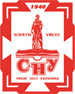 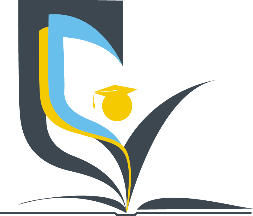 Рівненський державний гуманітарний університетІнститут психології та педагогіки РДГУкафедра вікової та педагогічної психологіїкафедра загальної психології та психодіагностикикафедра практичної психології та психотерапіїСхідноєвропейський національний університет імені Лесі Українкикафедра практичної та клінічної психології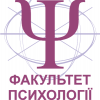 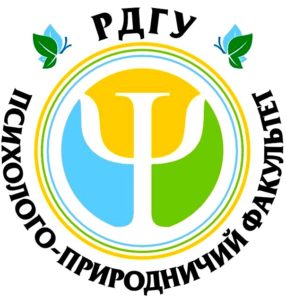 ІНФОРМАЦІЙНЕ ПОВІДОМЛЕННЯШановні колеги!Запрошуємо Вас до участі у Міжнародній науково-практичній конференції«Особистість у просторі молодіжної субкультури»Конференція відбудеться 28-29 березня 2019 року на базі Рівненського державного гуманітарного університету (вул. Пластова, 31-б, корп. №5, м. Рівне).До участі у конференції запрошуються науковці, аспіранти, здобувачі, магістри, а також практикуючі психологи, педагоги, соціальні та медичні працівники.Основні тематичні напрями роботи конференції:Молодіжна субкультура як соціокультурний феноменПсихолого-педагогічний аналіз молодіжних субкультурОсобистість і молодіжна субкультура: амбівалентність взаємозв’язкуДеструктивний потенціал сучасних  молодіжних субкультурПрофілактика негативного впливу субкультури на особистістьПсихічне здоров’я, психотерапія в клінічній практиці особистостіУ рамках конференції запланована робота пленарного засідання (виступи та доповіді провідних учених) і секційних дискусій (доповіді та повідомлення, презентація авторами власних проектів, обговорення їх), проведення майстер-класів, ворк-шопів (презентація практичних форм роботи) тощо. Робочі мови конференції: українська, англійська, польська, німецька.Форми участі у конференції: виступ з доповіддю, проведення майстер-класів (ворк-шопів тощо), участь у роботі секцій, публікація матеріалів.Публікації будуть опубліковані у збірнику наукових праць «Психологія: реальність і перспективи» (номер держ. реєстр. КВ № 18713-7513Р, ISSN 2518-7503) внесеного до переліку наукових фахових видань України (на підставі Рішення Атестаційної колегії МОН України від 29 вересня 2016 та Наказу Міністерства освіти і науки України від 07.10.2016, № 1222) та індексується у наукометричній базі даних Google Scholar.Умови участі у конференції:Для участі у конференції просимо до «25» березня 2019 року направити на адресу оргкомітету електронною поштою на e-mail KAFEDRA_VIKOVA@ukr.net наступні матеріали: заявку на участь у конференції (Додаток №1) – назва файлу «Іванов_заявка» та здійснити оплату організаційного внеску (передбачає часткове покриття організаційних витрат на проведення конференції (у т.ч. видання програми, друк сертифікату тощо)) у розмірі 150 грн – надіслати копію квитанції про оплату оргвнеску – назва файлу «Іванов_оплата оргвнеску».До «29» березня 2019 року надіслати матеріали статті (вимоги до оформлення подані у Додатку №2). Електронний варіант статті у форматі doc. та docx. – назва файлу «Іванов_стаття».Учасники, які не мають наукового ступеня та хочуть опублікувати матеріали без співавторства наукового керівника, мають надати рецензію наукового керівника на запропонований до друку матеріал або витяг із протоколу кафедри з рекомендацією статті до друку – назва файлу «Іванов_рецензія».УВАГА! Оргкомітет залишає за собою право відхиляти доповіді та статті, які не відповідають вимогам публікації матеріалів, тематиці конференції і не містять наукової новизни. Автори несуть відповідальність за точність викладених фактів, цитат і посилань, а також за дотримання авторських прав.Після погодження матеріалів публікації здійснити оплату публікації (відповідно до вимог збірника) та надіслати на e-mail оргкомітету копію квитанції про оплату – назва файлу «Іванов_оплата друку».ПРИМІТКА. Усі витрати, пов’язані з перебуванням на конференції (проїзд, проживання тощо), сплачуються учасниками за власний рахунок або за рахунок сторони, що відряджає.Пересилання матеріалів конференції і фахового видання «Новою поштою» – здійснюється за рахунок одержувача.Оплата участі у конференції та друку піблікаціїРеквізити для сплати організаційного внеску: платіжна карта ПриватБанку 5168757317909168 на ім’я Юрчук Олени Сергіївни. В призначені платежу зазначати «участь у конференції і своє прізвище». Комісійний збір оплачує автор статті. Після оплати обов’язково надіслати на електронну адресу оргкомітету відскановану квитанцію.Адреса оргкомітету: 33013, Україна, м. Рівне, вул. Пластова, 31-б, корп. №5, кафедра вікової та педагогічної психології Рівненського державного гуманітарного університету.Координатори конференції:Юрчук Олена Сергіївнароб. (0362) 63-44-92моб. 050-375-72-33e-mail: KAFEDRA_VIKOVA@ukr.netПанасюк Віктор Миколайовичмоб. 096-983-42-49e-mail: v.psypanasiuk@gmail.com З повагою,оргкомітет конференції